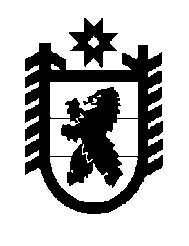 Российская Федерация Республика Карелия    РАСПОРЯЖЕНИЕГЛАВЫ РЕСПУБЛИКИ КАРЕЛИЯВнести в состав Межведомственной комиссии Республики Карелия по обеспечению реализации приоритетного проекта «Формирование комфортной городской среды» (далее – Межведомственная комиссия), образованной распоряжением Главы Республики Карелия от 22 февраля 2017 года № 92-р, с изменениями, внесенными распоряжением Главы Республики Карелия от 28 августа 
2017 года № 383-р, следующие изменения:1) включить в состав Межведомственной комиссии следующих лиц:Вавилова Н.И. – секретарь Общественной палаты Республики Карелия (по согласованию);Ермолаев О.А. – Министр строительства, жилищно-коммунального хозяйства и энергетики Республики Карелия;Игнатенкова Е.В. – исполняющий обязанности Начальника Управления по государственным закупкам Республики Карелия;Марков А.А. – заместитель Председателя Государственного комитета Республики Карелия по дорожному хозяйству, транспорту и связи;2) указать новые должности следующих лиц:Парфенчиков А.О. – Глава Республики Карелия, председатель Межведомственной комиссии;Чебунина О.И. – заместитель Премьер-министра Правительства Республики Карелия по развитию инфраструктуры, заместитель председателя Межведомственной комиссии; Антошина Е.А. – Министр финансов Республики Карелия;Темнышев А.Э. – исполняющий обязанности Председателя Государственного комитета Республики Карелия по строительному, жилищному и дорожному надзору;3) исключить из состава Межведомственной комиссии Ломако А.В., Титова А.Ф., Родионова Д.А.
           Глава Республики Карелия                                                                          А.О. Парфенчиковг. Петрозаводск8 ноября 2017 года№ 568-р 